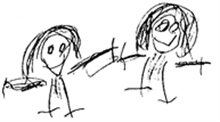 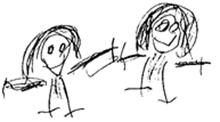 BRAMBLES CHILDCARE CIOStatement of IntentWe believe that we have a duty of care to the staff which starts on day one with awell planned, thoughtful induction. We believe that a thoughtful induction can reducestaff turnover and make for a more effective workforce and that happy, wellmotivated staff make good role models for the children and do a more effective jobthan those that do not feel valued or welcome.AimWe aim to provide new staff with a well-planned induction programme to help themfamiliarise themselves with Brambles Childcare CIO. We aim to give new staff a genuine warm welcome, develop a positive perception about our setting, teach basic fundamentals,provide a basis for future training and put the employee at ease.Method• We document the process and use a written checklist.• We have a meeting on the first day, at the end of the first month with the manager and new employee.• We provide a mentor for the new employee to turn to for advice and support ifthe manager is not available.version HistoryPOLICY TITLE:INDUCTIONPOLICY REFERENCE:BRAM18Issue Number:032020-2021NAMETITLEBrambles ManagerCommittee Member2021-2022NAMETITLEBrambles ManagerCommittee Member2022-2023NAMETITLEBrambles ManagerCommittee MemberIssue Date:OCT 2020Review Date:OCT 2023Issue NoSignificant changes from previous versionAuthorDate03Adopted on to new template R Russell05/10/2020